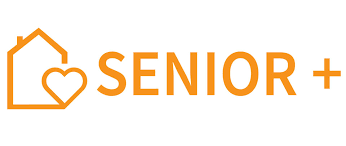 									Załącznik nr 1do Regulaminu Rekrutacyjnego Dziennego Domu Senior+w Tymieniu………………………………………………….………………(Imię i nazwisko)…………………………………………………….…………….(Adres zamieszkania)…………………………………………(Telefon)WNIOSEK O PRZYJĘCIEDO DZIENNEGO DOMU SENIOR+ W TYMIENIUZwracam się z wnioskiem o przyjęcie do Dziennego Domu Senior+ w Tymieniu
i umożliwienia mi korzystania z oferty tej placówki. Oświadczam, że jestem osobą nieaktywną zawodowo w wieku ….... lat i zamieszkuję na stałe na terenie Gminy Będzino w województwie zachodniopomorskim.                                                                                                           ………...………………..…………………..                                                                                                                             (data, czytelny podpis kandydata)